NATIONAL COAL TRANSPORTATION ASSOCIATION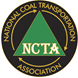 Vocational, Trade, Certificate or Associate Degree Program Scholarship ApplicationNCTA proudly awards annual Vocational, Trade, Certificate or Associate Degree Program Scholarships to dependents of full-time employees of NCTA member companies in good standing. Your eligibility is dependent on being currently enrolled in a qualified program and being able to provide certification of such enrollment.  Any Scholarship award is to be used during the subsequent session of training. The parent of the applicant must be employed by the Member Company at the time the winners are selected. Semi-finalists will be selected primarily on the basis of academic merit with consideration given to extracurricular activities and community involvement. A stated career interest in coal production, electric generation, or coal transportation will be noted favorably.  A complete description of the  are available for your review.Name:   Email: Address:  City:  State:   Zip:   Phone: Parent’s Name:                                                                                                                       Company Employing Parent & Location: High School Attended:City: State: Date of High School Graduation or GED Diploma Awarded:   Cumulative High School Grade Point Average:   Weighted?  Y        N Vocational or Associate School Currently Attending/Enrolled In: Career Program:  Cumulative Credits Earned By End of Current Session, If Applicable: NOTE: A certified transcript or proof of current enrollment will be required from the finalist.Cumulative Grade Point Average (If Currently Attending): The purpose of this application is to acquaint the Education Committee with the candidates. In order to assist the Education Committee in making their decision, please answer the following:Describe your educational goals: Describe your career aspirations and how that career or profession may possibly intersect with the coal industry either directly or indirectly.What would you like the Education Committee to consider in evaluating your application and/or what would you like to tell the Committee about yourself? Signature:	Date: Name: Please scan additional documentation that you feel is pertinent for the Education Committee to consider and return via e-mail by July 31st to:nctascholarship@gmail.com